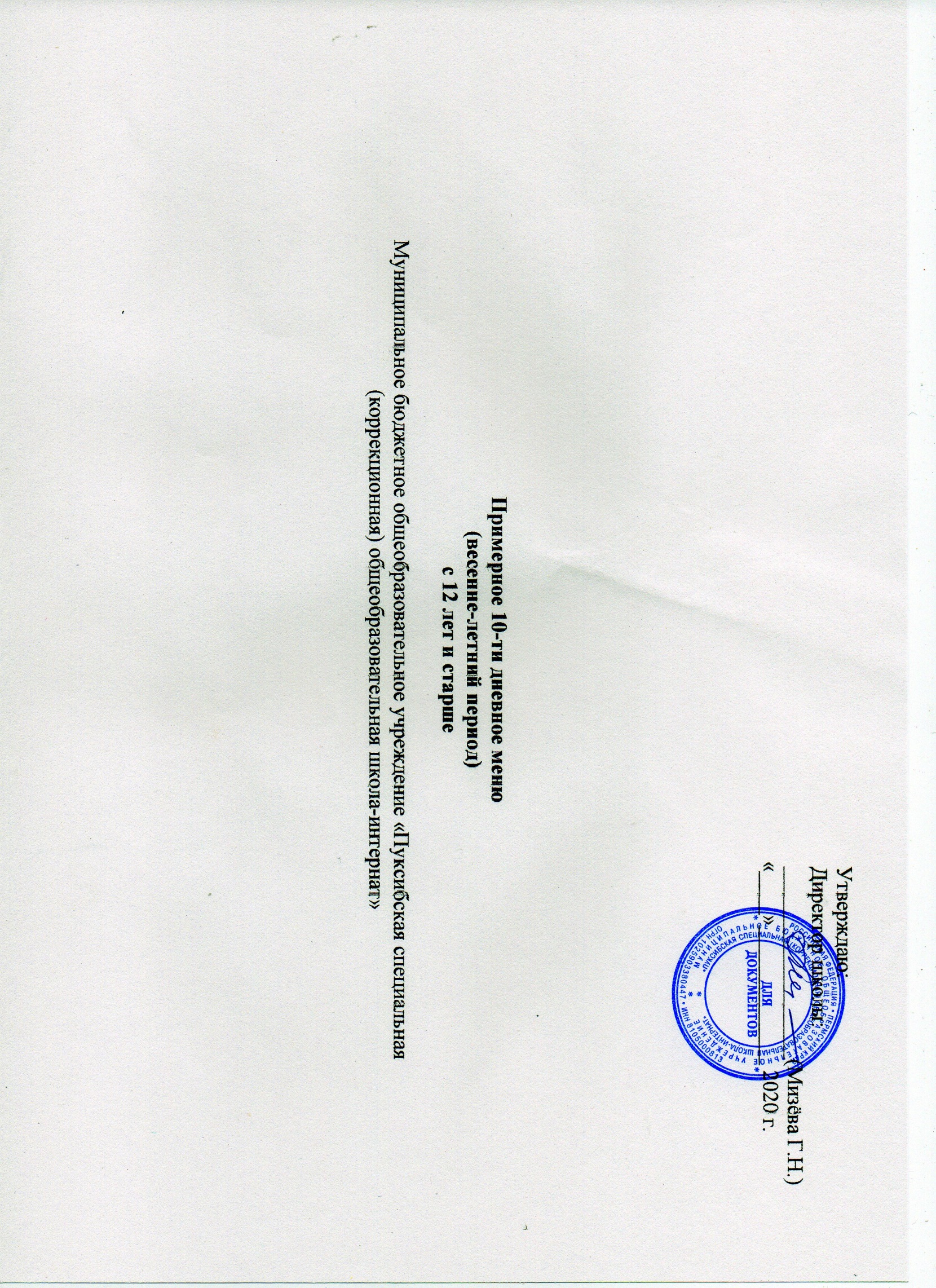 Меню составлено на основании сборника технологических нормативов, рецептур блюд и кулинарных изделий для школьных образовательных учреждений, школ-интернатов, детских домов и детских оздоровительных учреждений (Уральский региональный центр питания , 2008 г.)№ п/п№ п/п№ п/пПрием пищиНаименование блюда№ тех.карты№ тех.картыМассапорцииМассапорцииМассапорцииПищевые вещества(грамм)Пищевые вещества(грамм)Пищевые вещества(грамм)Пищевые вещества(грамм)Пищевые вещества(грамм)Пищевые вещества(грамм)ВитаминыВитаминыВитаминыВитаминыВитаминыВитаминыВитаминыВитаминыВитаминыВитаминыВитаминыВитаминыВитаминыВитаминыВитаминыВитаминыМинеральные веществаМинеральные веществаМинеральные веществаМинеральные веществаМинеральные веществаМинеральные веществаМинеральные веществаМинеральные веществаМинеральные веществаМинеральные веществаМинеральные веществаМинеральные веществаМинеральные веществаМинеральные веществаЭнерге-тическаяценность(калл)Энерге-тическаяценность(калл)№ п/п№ п/п№ п/пПрием пищиНаименование блюда№ тех.карты№ тех.картыМассапорцииМассапорцииМассапорциибелкибелкижирыжирыуглеводыуглеводыВ1В1В1СССССССААА Е Е ЕCaCaCaPPPMgMgMgMgFeFeFeFeЭнерге-тическаяценность(калл)Энерге-тическаяценность(калл)1112334445566778889999999101010111111121212131313141414141515151516161ДЕНЬ1ДЕНЬ1ДЕНЬЗавтракКаша «Дружба» с маслом№102№102200/5200/5200/56,556,558,338,3335,0935,090,060,060,060,290,290,290,290,290,290,290,010,010,010,140,140,14108,48108,48108,48104,48104,48104,4820,5920,5920,5920,590,880,880,880,88241,4241,41ДЕНЬ1ДЕНЬ1ДЕНЬБутерброд с маслом№ 380№ 38020/2020/2020/201,701,7015,1015,1010,2610,260,40,40,40,560,560,560,560,560,560,560,480,480,489,69,69,620,420,420,47,67,67,67,60,360,360,360,36183,6183,61ДЕНЬ1ДЕНЬ1ДЕНЬЧай№ 300№ 3002002002000,120,1212,0412,040,20,20,20,20,20,20,24,274,274,276,436,436,433,33,33,33,30,970,970,970,9748,6448,641ДЕНЬ1ДЕНЬ1ДЕНЬХлеб пшеничный1001001007,67,60,90,949,749,70,60,60,61,21,21,224242488888834343434222222222352351ДЕНЬ1ДЕНЬ1ДЕНЬржаной2525251,871,870,270,2712,1212,120,40,40,49,579,579,5744,244,244,213,513,513,513,50,750,750,750,7559,559,51ДЕНЬ1ДЕНЬ1ДЕНЬИтого по завтраку17,8417,8424,624,6119,21119,211,461,461,461,051,051,051,051,051,051,050,010,010,011,821,821,82155,92155,92155,92263,51263,51263,5178,9978,9978,9978,994,214,214,214,21768,14768,141ДЕНЬ1ДЕНЬ1ДЕНЬОбедСалат из св.огурцов№16№161001001000,720,7210,0810,08330,030,030,034,554,554,554,554,554,554,550,050,050,054,544,544,5420,9320,9320,9338,2238,2238,2212,7412,7412,7412,740,550,550,550,55103,6103,61ДЕНЬ1ДЕНЬ1ДЕНЬБорщ с капустой и картофелем№ 37№ 372502502501,91,96,666,6610,8110,810,040,040,0410,8610,8610,8610,8610,8610,8610,860,010,010,012,552,552,5547,8247,8247,8251,7751,7751,7739,6239,6239,6239,621,051,051,051,05111,11111,111ДЕНЬ1ДЕНЬ1ДЕНЬМясной бульон№ 40№ 402,502,500,630,63--0,010,010,010,540,540,540,540,540,540,540,010,010,010,250,250,2510,0310,0310,03119,07119,07119,0714,8314,8314,8314,832,842,842,842,8410,010,01ДЕНЬ1ДЕНЬ1ДЕНЬГуляш из говядины№ 180№ 18012012012021,6821,6824,2124,216,746,740,090,090,092,012,012,012,012,012,012,010,590,590,5915,8615,8615,86230,4230,4230,431,9331,9331,9331,932,362,362,362,36331,53331,531ДЕНЬ1ДЕНЬ1ДЕНЬКартофельное пюре с маслом№ 241№ 241200/5200/5200/54,264,268,088,0831,0631,060,140,140,148,548,548,548,548,548,548,540,020,020,020,260,260,2644,9644,9644,9698,6298,6298,6232,3232,3232,3232,321,321,321,321,32213,94213,941ДЕНЬ1ДЕНЬ1ДЕНЬКакао со сгущенным молоком№ 271№ 2712002002003,783,783,913,9126,0426,040,020,020,020,380,380,380,380,380,380,380,010,010,010,050,050,05121,24121,24121,24117,86117,86117,8616,5216,5216,5216,520,560,560,560,56154,15154,151ДЕНЬ1ДЕНЬ1ДЕНЬХлеб ржаной1201201207,257,251,21,238,538,50,230,230,231,681,681,68424242189,6189,6189,656,456,456,456,44,684,684,684,68241,2241,21ДЕНЬ1ДЕНЬ1ДЕНЬпшеничный1001001007,67,60,90,949,749,70,60,60,61,21,21,22424248888883434343422222352351ДЕНЬ1ДЕНЬ1ДЕНЬИтого по обеду49,6949,6955,6755,67165,85165,851,161,161,1626,8826,8826,8826,8826,8826,8826,880,10,10,111,1211,1211,12326,84326,84326,84933,54933,54933,54238,36238,36238,36238,3615,315,315,315,31400,531400,531ДЕНЬ1ДЕНЬ1ДЕНЬПолдникКолбасные изделиязапеченные в тесте№ 336№ 3361001001009,019,0116,8016,8030,3030,300,090,090,091,211,211,2127,6427,6427,64115,79115,79115,7926,5526,5526,5526,551,691,691,691,69308,40308,401ДЕНЬ1ДЕНЬ1ДЕНЬКисель№ 274№ 2742002002001,361,3629,0229,020,680,680,680,10,10,10,1116,19116,191ДЕНЬ1ДЕНЬ1ДЕНЬИтого по полднику10,3710,3716,816,859,3759,370,090,090,091,211,211,2128,4228,4228,42115,79115,79115,7926,5526,5526,5526,551,791,791,791,79424,59424,591ДЕНЬ1ДЕНЬ1ДЕНЬУжинСалат картофельный с зеленым горошком№31№311001001003,043,0411,3811,3810,7610,760,070,070,0711,211,211,211,211,211,211,20,220,220,222,312,312,3119,8719,8719,8752,3152,3152,3116,7116,7116,7116,710,770,770,770,771571571ДЕНЬ1ДЕНЬ1ДЕНЬМакаронная запеканка с маслом№122№122200/5200/5200/511,011,010,9610,9657,2057,200,140,140,140,520,520,520,520,520,520,520,040,040,041,341,341,34106,51106,51106,51137,16137,16137,1637,1237,1237,1237,121,471,471,471,47371,26371,261ДЕНЬ1ДЕНЬ1ДЕНЬКофейный напиток№ 286№ 2862002002002,792,793,193,1919,719,70,030,030,031,01,01,01,01,01,01,00,020,020,020,050,050,05121,3121,3121,3919191141414140,140,140,140,14118,69118,691ДЕНЬ1ДЕНЬ1ДЕНЬХлеб пшеничный1001001007,67,60,90,949,749,70,60,60,61,21,21,22424248888883434343422222352351ДЕНЬ1ДЕНЬ1ДЕНЬржаной2525251,871,870,270,2712,1212,120,40,40,49,579,579,5744,244,244,213,513,513,513,50,750,750,750,7559,559,51ДЕНЬ1ДЕНЬ1ДЕНЬИтого по ужину26,326,327,027,0149,48149,481,241,241,2412,7212,7212,7212,7212,7212,7212,720,280,280,284,94,94,9281,25281,25281,25528,4528,4528,4120,33120,33120,33120,335,135,135,135,13941,45941,451ДЕНЬ1ДЕНЬ1ДЕНЬ2-ой УжинКефир2002002005,65,66,386,388,188,180,080,080,081,41,41,41,41,41,41,40,040,040,04240240240180180180282828280,20,20,20,2112,52112,52Итого по 2-му ужину5,65,66,386,388,188,180,080,080,081,41,41,41,41,41,41,40,040,040,04240240240180180180282828280,20,20,20,2112,52112,52Итого за день109,8109,8130,45130,45502,09502,094,034,034,0342,0542,0542,0542,0542,0542,0542,050,430,430,4319,0519,0519,051032,431032,431032,432021,242021,242021,24492,23492,23492,23492,2326,6926,6926,693647,233647,233647,232ДЕНЬ2ДЕНЬ2ДЕНЬЗавтракМолочный суп№ 53№ 532502502506,986,987,657,6524,6624,660,050,050,050,450,450,450,450,450,450,450,020,020,020,390,390,39179,4179,4179,4138,15138,15138,1523,9823,9823,9823,980,460,460,460,46195,10195,102ДЕНЬ2ДЕНЬ2ДЕНЬБутерброд с маслом и сыром№ 379№ 37920/2020/2020/207,757,7513,413,415,115,10,040,040,040,560,560,560,560,560,560,560,480,480,489,69,69,620,420,420,47,67,67,67,60,360,360,360,36212,2212,22ДЕНЬ2ДЕНЬ2ДЕНЬКофейный напиток с молоком№ 286№ 2862002002002,792,793,193,1919,7119,710,030,030,031,01,01,01,01,01,01,00,020,020,020,050,050,05121,3121,3121,391,091,091,014,014,014,014,00,140,140,140,14118,69118,692ДЕНЬ2ДЕНЬ2ДЕНЬХлеб пшеничный1001001007,67,60,90,949,749,70,60,60,6----------1,21,21,22424248888883434343422222352352ДЕНЬ2ДЕНЬ2ДЕНЬржаной2525251,871,870,270,2712,1212,120,40,40,49,579,579,5744,244,244,213,513,513,513,50,750,750,750,7559,559,52ДЕНЬ2ДЕНЬ2ДЕНЬИтого по завтраку26,9926,9925,4125,41121,29121,291,121,121,122,012,012,012,012,012,012,010,040,040,042,122,122,12343,87343,87343,87381,75381,75381,7593,0893,0893,0893,083,713,713,713,71820,49820,492ДЕНЬ2ДЕНЬ2ДЕНЬОбедСалат из св.огурцов и помидор№18№181001001000,980,9815,1315,134,544,540,050,050,0518,2718,2718,2718,2718,2718,2718,270,260,260,264,634,634,6330,4930,4930,4937,2637,2637,2618,3418,3418,3418,340,260,260,260,2665,8165,812ДЕНЬ2ДЕНЬ2ДЕНЬСуп крестьянский с круп№ 51№ 512502502502,312,317,747,7415,4315,430,050,050,056,266,266,266,266,266,266,262,392,392,3938,8938,8938,8971,5571,5571,5530,8930,8930,8930,890,790,790,790,79140,59140,592ДЕНЬ2ДЕНЬ2ДЕНЬМясной бульон№ 40№ 402,502,500,630,630,010,010,010,540,540,540,540,540,540,540,010,010,010,250,250,2510,0310,0310,03119,07119,07119,0714,8314,8314,8314,832,842,842,842,8410,010,02ДЕНЬ2ДЕНЬ2ДЕНЬПлов мясной№ 193№ 19320020020024,3324,3320,6920,6933,7133,710,110,110,112,032,032,032,032,032,032,030,760,760,7630,8930,8930,8945,8445,8445,8445,842,762,762,762,76418,37418,372ДЕНЬ2ДЕНЬ2ДЕНЬТушеная капуста№235№2351001001002,622,623,233,2313,4513,450,030,030,0347,5547,5547,5547,5547,5547,5547,550,200,200,2060,9860,9860,98274,7274,7274,724,9524,9524,9524,950,950,950,950,9587,1687,162ДЕНЬ2ДЕНЬ2ДЕНЬКомпот из свежихяблок с лимоном№ 284№ 2842002002000,250,250,250,2525,3525,350,010,010,012,72,72,72,72,72,72,70,010,010,010,110,110,119,39,39,346,645,4946,645,4946,645,494,04,04,04,00,340,340,340,34104,07104,072ДЕНЬ2ДЕНЬ2ДЕНЬХлеб ржаной1201201207,257,251,21,238,538,50,230,230,231,681,681,68424242189,6189,6189,656,456,456,456,44,684,684,684,68241,2241,22ДЕНЬ2ДЕНЬ2ДЕНЬпшеничный1001001004,64,60,90,949,749,70,60,60,61,21,21,22424248888883434343422222352352ДЕНЬ2ДЕНЬ2ДЕНЬИтого по обеду44,8444,8449,7749,77180,68180,681,091,091,0977,3577,3577,3577,3577,3577,3577,350,280,280,2811,2211,2211,22246,58246,58246,58832,31832,31832,31229,25229,25229,25229,2514,6214,6214,6214,621302,21302,22ДЕНЬ2ДЕНЬ2ДЕНЬПолдникЗапеканка творожная с повидлом№141№141150/40150/40150/4029,2229,2212,1112,1129,129,10,10,10,12,712,712,712,712,712,712,710,060,060,061,411,411,4172,8172,8172,81208,22208,22208,2256,9156,9156,9156,911,211,211,211,21342,23342,232ДЕНЬ2ДЕНЬ2ДЕНЬЧай№ 300№ 3002002002000,120,1212,0412,040,20,20,20,20,20,20,24,274,274,276,436,436,433,33,33,33,30,720,720,720,7248,6448,642ДЕНЬ2ДЕНЬ2ДЕНЬИтого по полднику29,3429,3412,1112,1141,1441,140,10,10,12,932,932,932,932,932,932,930,060,060,061,411,411,4177,0877,0877,08214,65214,65214,6560,2160,2160,2160,211,931,931,931,93390,87390,872ДЕНЬ2ДЕНЬ2ДЕНЬУжинВинегрет овощной на растительным маслом№1№11001001001,261,2610,1410,148,328,320,040,040,042,352,352,352,352,352,352,350,100,100,104,544,544,5420,2520,2520,2531,6831,6831,6816,2116,2116,2116,210,660,660,660,66129,26129,262ДЕНЬ2ДЕНЬ2ДЕНЬКолбаса отварная№205№2051001001006,626,6216,0416,0415,715,70,040,040,040,030,030,030,030,030,030,030,400,400,4021,2521,2521,2587,5587,5587,5510,6110,6110,6110,611,081,081,081,08179,72179,722ДЕНЬ2ДЕНЬ2ДЕНЬГречневая каша расс. с луком№ 218№ 2182052052057,817,818,278,2733,3033,300,200,200,202,92,92,92,92,92,92,90,020,020,024,174,174,1745,2045,2045,20206,1206,1206,150,6950,6950,6950,694,304,304,304,30239,18239,182ДЕНЬ2ДЕНЬ2ДЕНЬКисель№ 274№ 2742002002001,361,3629,0229,020,680,680,680,10,10,10,1116,19116,192ДЕНЬ2ДЕНЬ2ДЕНЬХлеб пшеничный1001001007,67,60,90,949,749,70,60,60,61,21,21,22424248888883434343422222352352ДЕНЬ2ДЕНЬ2ДЕНЬржаной2525251,871,870,270,2712,1212,120,40,40,49,579,579,5744,244,244,213,513,513,513,50,750,750,750,7559,559,52ДЕНЬ2ДЕНЬ2ДЕНЬИтого по ужину26,5226,5235,6235,62148,16148,161,281,281,285,285,285,285,285,285,285,280,120,120,1210,3110,3110,31120,95120,95120,95457,53457,53457,53125,01125,01125,01125,018,898,898,898,89958,85958,852ДЕНЬ2ДЕНЬ2ДЕНЬ2-ой Ужинйогурт1251251252,52,51,21,216162ДЕНЬ2ДЕНЬ2ДЕНЬяблоко1001001000,400,400,400,4010,410,40,030,030,03161616161616160,030,030,030,060,060,0616161611111199990,60,60,60,64545Итого по 2-му ужину2,92,91,61,616,416,40,030,030,03161616161616160,030,030,030,060,060,0616161611111199990,60,60,60,64545Итого за день131,59131,59124,51124,51507,67507,673,623,623,62103,57103,57103,57103,57103,57103,57103,570,530,530,5325,1225,1225,12804,48804,48804,481897,241897,241897,24516,55516,55516,55516,5529,7529,7529,7529,753517,413517,41ЗавтракКаша ячневая с масломЗавтракКаша ячневая с масломЗавтракКаша ячневая с маслом№ 115№ 115200/5200/57,537,537,536,676,6739,5439,5439,540,10,10,10,290,290,290,010,010,010,010,720,720,72117,05117,05117,05191,59191,59191,59191,5942,9742,9742,970,790,790,79246,87246,87246,87246,87Бутерброд с повидломБутерброд с повидломБутерброд с повидлом№381№38140/2040/201,721,721,724,204,2032,932,932,90,030,030,030,20,20,20,10,10,10,10,330,330,3310,510,510,523,9523,9523,9523,9510,310,310,30,690,690,69196,3196,3196,3196,3ЧайЧайЧай№ 300№ 3002002000,120,120,129,489,4812,0412,0412,040,020,020,024,274,274,276,436,436,436,433,33,33,30,720,720,7248,6448,6448,6448,64Хлеб пшеничныйХлеб пшеничныйХлеб пшеничный1001007,67,67,60,90,949,749,749,70,60,60,61,21,21,224242488888888343434222235235235235ржанойржанойржаной25251,871,871,870,270,2712,1212,1212,120,40,40,49,579,579,5744,544,544,544,513,513,513,50,750,750,7559,559,559,559,5Итого по завтракуИтого по завтракуИтого по завтраку18,8418,8418,8421,2521,25146,63146,63146,631,131,131,130,510,510,510,110,110,110,112,252,252,25165,39165,39165,39354,17354,17354,17354,17104,07104,07104,074,954,954,95786,31786,31786,31786,313ДЕНЬОбедСалат из св.помидор и яблокОбедСалат из св.помидор и яблокОбедСалат из св.помидор и яблок№ 19№ 191001000,720,720,7210,2410,246,386,386,380,040,040,0417,5717,5717,570,010,010,010,012,692,692,6913,513,513,517,9617,9617,9617,9614,0214,0214,021,321,321,32120,72120,72120,72120,723ДЕНЬЩи со свежей капустойЩи со свежей капустойЩи со свежей капустой№ 63№ 632502502,092,092,096,336,3310,6410,6410,640,050,050,0514,3614,3614,360,150,150,150,150,220,220,2276,9676,9676,9660,8960,8960,8960,8935,835,835,81,121,121,12127,93127,93127,93127,933ДЕНЬмясной бульонмясной бульонмясной бульон№40№402,52,52,50,630,630,010,010,010,540,540,540,010,010,010,010,250,250,2510,0310,0310,03119,07119,07119,07119,0714,8314,8314,832,842,842,84101010103ДЕНЬБиточки мясные из говядБиточки мясные из говядБиточки мясные из говяд№199№19910010015,815,815,816,8216,828,28,28,20,090,090,090,190,190,190,920,920,9239,2339,2339,23176,85176,85176,85176,8530,4130,4130,411,321,321,32252,5252,5252,5252,53ДЕНЬОтварные макароныОтварные макароныОтварные макароны№ 227№ 2272002007,367,367,367,067,0647,147,147,10,10,10,10,060,060,061,321,321,3215,215,215,262,8662,8662,8662,8623,1423,1423,141,221,221,22291,46291,46291,46291,463ДЕНЬтоматный соустоматный соустоматный соус№265№26530300,050,050,051,11,11,571,571,570,010,010,010,520,520,520,040,040,041,331,331,333,953,953,953,952,222,222,220,120,120,1216,8516,8516,8516,853ДЕНЬКомпот из курагиКомпот из курагиКомпот из кураги№ 265№ 2652002000,330,330,3322,6622,6622,660,010,010,010,280,280,280,010,010,010,010,110,110,1151,8451,8451,8433,6333,6333,6333,6325,225,225,27,177,177,1791,9991,9991,9991,993ДЕНЬХлеб ржанойХлеб ржанойХлеб ржаной1201207,257,257,251,21,238,538,538,50,230,230,231,691,691,69424242189,6189,6189,6189,656,456,456,44,684,684,68241,2241,2241,2241,23ДЕНЬпшеничныйпшеничныйпшеничный1001007,67,67,60,90,949,749,749,70,60,60,61,21,21,2242424888888883434342222352352352353ДЕНЬИтого по обедуИтого по обедуИтого по обеду43,743,743,744,2844,28184,75184,75184,751,141,141,1433,5233,5233,520,180,180,180,188,448,448,44274,09274,09274,09752,81752,81752,81752,81236,02236,02236,0221,7921,7921,791387,651387,651387,651387,653ДЕНЬПолдникБиточки манные со сгущенным молокомКофейный напитокПолдникБиточки манные со сгущенным молокомКофейный напитокПолдникБиточки манные со сгущенным молокомКофейный напиток№ 117№ 285№ 117№ 2852302002302007,242,797,242,797,242,798,693,198,693,1970,3619,770,3619,770,3619,70,060,030,060,030,060,030,9210,9210,9210,020,020,020,020,020,020,020,020,610,010,610,010,610,0168,68121,9468,68121,9468,68121,9496,17114,1396,17114,1396,17114,1396,17114,1320,576,720,576,720,576,70,770,510,770,510,770,51412,69118,69412,69118,69412,69118,69412,69118,693ДЕНЬИтого по полдникуИтого по полдникуИтого по полднику10,0310,0310,0311,8811,8890,0690,0690,060,090,090,091,921,921,920,040,040,040,040,620,620,62190,62190,62190,62210,3210,3210,3210,327,2727,2727,271,281,281,28531,38531,38531,38531,383ДЕНЬУжинСалат морковный на р.мУжинСалат морковный на р.мУжинСалат морковный на р.м№ 9№ 91001001,141,141,1410,0910,0910,3810,3810,380,040,040,040,440,440,440,10,10,10,14,754,754,7535,9135,9135,9136,8536,8536,8536,8525,8525,8525,8510,910,910,9136,8136,8136,8136,83ДЕНЬОтварная рыбаОтварная рыбаОтварная рыба№ 163№ 16310010015,4715,4715,4713,3713,373,903,903,900,120,120,122,292,292,290,010,010,010,015,185,185,1837,2937,2937,29249,66249,66249,66249,6643,8543,8543,851,611,611,61198,55198,55198,55198,553ДЕНЬкартофельное пюре с масломкартофельное пюре с масломкартофельное пюре с маслом№ 241№ 241200/5200/54,264,264,268,088,0831,0631,0631,060,140,140,148,548,548,540,020,020,020,020,260,260,2644,9644,9644,9698,6298,6298,6298,6232,3232,3232,321,321,321,32213,94213,94213,94213,943ДЕНЬКисельКисельКисель№ 274№ 2742002001,361,361,3629,0229,0229,020,680,680,680,10,10,1116,19116,19116,19116,193ДЕНЬХлеб пшеничныйХлеб пшеничныйХлеб пшеничный1001007,67,67,60,90,949,749,749,70,60,60,61,21,21,2242424888888883434342222352352352353ДЕНЬржанойржанойржаной25251,871,871,870,270,2712,1212,1212,120,40,40,49,579,579,5744,244,244,244,213,513,513,50,750,750,7559,559,559,559,53ДЕНЬИтого по ужинуИтого по ужинуИтого по ужину31,731,731,732,732,7136,18136,18136,181,31,31,311,2711,2711,270,130,130,130,1311,3511,3511,35152,41152,41152,41517,33517,33517,33517,33149,52149,52149,5216,6816,6816,68959,98959,98959,98959,983ДЕНЬ2-ой ПолдникБананы2-ой ПолдникБананы2-ой ПолдникБананы200200Итого по 2-му ужинуИтого по 2-му ужинуИтого по 2-му ужинуИтого за деньИтого за деньИтого за день104,27104,27104,27110,11110,11557,29557,29557,293,663,663,6647,2247,2247,220,460,460,460,4622,6622,6622,66782,51782,51782,511834,611834,611834,611834,61516,88516,88516,8844,744,744,73665,323665,323665,323665,324ДЕНЬЗавтракКолбаса отварнаяЗавтракКолбаса отварнаяЗавтракКолбаса отварная№205№2051001008,128,128,1218,8418,841,851,851,850,030,030,030,400,400,4021,2521,2521,2587,5587,5587,5587,5510,6110,6110,611,081,081,08179,72179,72179,72179,724ДЕНЬКаша пшенная с масломКаша пшенная с масломКаша пшенная с маслом№112№112200/5200/56,046,046,047,277,2734,2934,2934,290,130,130,130,290,290,290,020,020,020,020,170,170,17111,22111,22111,22145,0145,0145,0145,035,5935,5935,592,492,492,49227,16227,16227,16227,164ДЕНЬБутерброд с масломБутерброд с масломБутерброд с маслом№379№37920/2020/201,701,701,701,71,715,115,115,10,70,70,70,560,560,560,480,480,489,69,69,620,420,420,420,47,67,67,60,360,360,36183,6183,6183,6183,64ДЕНЬЧай с лимономЧай с лимономЧай с лимоном№294№2942002000,070,070,070,010,0115,3115,3115,312,92,92,90,010,010,018,058,058,059,799,799,799,795,245,245,240,90,90,961,6261,6261,6261,624ДЕНЬХлеб пшеничныйХлеб пшеничныйХлеб пшеничный1001007,67,67,60,90,949,749,749,70,60,60,61,21,21,2242424888888883434342222352352352354ДЕНЬржанойржанойржаной25251,871,871,870,270,2712,1212,1212,120,40,40,49,579,579,5744,244,244,244,213,513,513,50,750,750,7559,559,559,559,54ДЕНЬИтого по завтракуИтого по завтракуИтого по завтраку25,425,425,428,9928,99128,37128,37128,371,831,831,833,783,783,780,020,020,020,022,262,262,26183,69183,69183,69394,94394,94394,94394,94106,54106,54106,547,587,587,58946,6946,6946,6946,64ДЕНЬОбедСалат из св.огурцов с зелен.лукомОбедСалат из св.огурцов с зелен.лукомОбедСалат из св.огурцов с зелен.луком№ 17№ 171001000,720,720,7210,0610,062,482,482,480,020,020,029,079,079,070,350,350,350,354,494,494,4932,4832,4832,4835,2235,2235,2235,2213,3413,3413,340,610,610,61103,46103,46103,46103,464ДЕНЬСуп картофельный  сСуп картофельный  сСуп картофельный  с№48№482502509,769,769,766,686,6819,0119,0119,010,110,110,115,355,355,350,010,010,010,010,360,360,3618,3818,3818,38115,18115,18115,18115,1826,926,926,91,591,591,59175,10175,10175,10175,104ДЕНЬмясными фрикадельками.мясными фрикадельками.мясными фрикадельками.35352,932,932,932,962,9621,7621,7621,760,110,110,115,355,355,350,010,010,010,010,360,360,3618,3818,3818,38115,18115,18115,18115,1826,926,926,91,591,591,59175,7175,7175,7175,74ДЕНЬТушеная капустаТушеная капустаТушеная капуста№235№2352002005,245,245,246,466,4626,926,926,9174,32174,32174,32174,324ДЕНЬЗразы мясные из говядЗразы мясные из говядЗразы мясные из говяд№184№18410010012,2812,2812,2815,1215,1214,1414,1414,140,80,80,80,20,20,20,630,630,6327,2927,2927,29102,09102,09102,09102,0919,219,219,20,820,820,822412412412414ДЕНЬКакао со сгущ. молокомКакао со сгущ. молокомКакао со сгущ. молоком№ 271№ 2712002003,783,783,783,913,9126,6926,6926,690,020,020,020,380,380,380,010,010,010,010,050,050,05121,24121,24121,24117,86117,86117,86117,8616,5216,5216,520,560,560,56154,12154,12154,12154,124ДЕНЬХлеб пшеничныйХлеб пшеничныйХлеб пшеничный1001007,67,67,60,90,949,749,749,70,60,60,61,21,21,2242424888888883434342222352352352354ДЕНЬржанойржанойржаной1201207,257,257,251,21,238,538,538,50,230,230,231,681,681,68424242189,6189,6189,6189,656,456,456,44,684,684,68241,2241,2241,2241,24ДЕНЬИтого по обедуИтого по обедуИтого по обеду49,5649,5649,5647,2947,29199,18199,18199,181,891,891,8920,3520,3520,350,380,380,380,388,778,778,77283,77283,77283,77763,13763,13763,13763,13193,26193,26193,2611,8511,8511,851499,91499,91499,91499,94ДЕНЬПолдникБулочка «Веснушка»ПолдникБулочка «Веснушка»ПолдникБулочка «Веснушка»№ 307№ 30760604,614,614,614,414,4135,5035,5035,500,090,090,090,050,050,050,710,710,7113,513,513,550,0750,0750,0750,0718,5818,5818,580,940,940,94199,30199,30199,30199,304ДЕНЬСокСокСок№ 293№ 2932002002220,200,205,85,85,80,040,040,048880,010,010,010,010,20,20,240404033332020200,40,40,41141141141144ДЕНЬИтого по полдникуИтого по полдникуИтого по полднику6,616,616,614,614,6141,141,141,10,130,130,138,058,058,050,010,010,010,010,910,910,9153,553,553,553,0753,0753,0753,0738,5838,5838,581,341,341,34313,3313,3313,3313,34ДЕНЬУжинСалат из св.помидор на р.мУжинСалат из св.помидор на р.мУжинСалат из св.помидор на р.м№ 22№ 221001001,01,01,010,1610,164,64,64,60,050,050,0520,4720,4720,475,075,075,0712,7412,7412,7423,6623,6623,6623,6618,218,218,20,820,820,82113,92113,92113,92113,924ДЕНЬКартофель в молокеКартофель в молокеКартофель в молоке№ 240№ 2402052054,184,184,189,389,3836,2836,2836,280,220,220,2225,3425,3425,340,060,060,060,062,962,962,9683,5283,5283,52152,4152,4152,4152,445,6845,6845,681,581,581,58243,28243,28243,28243,284ДЕНЬЧай с молокомЧай с молокомЧай с молоком№295№2952002001,051,051,051,201,2013,0413,0413,040,010,010,010,420,420,420,010,010,010,0146,2646,2646,2638,0438,0438,0438,048,28,28,20,670,670,6767,1667,1667,1667,164ДЕНЬХлеб пшеничныйХлеб пшеничныйХлеб пшеничный1001007,67,67,60,90,949,749,749,70,60,60,61,21,21,2242424888888883434342222352352352354ДЕНЬржанойржанойржаной25251,871,871,870,270,2712,1212,1212,120,40,40,49,579,579,5744,244,244,244,213,513,513,50,750,750,7559,559,559,559,54ДЕНЬИтого по ужинуИтого по ужинуИтого по ужину15,715,715,721,9121,91115,74115,74115,741,281,281,2846,2346,2346,230,070,070,070,078,038,038,03176,09176,09176,09346,3346,3346,3346,3119,58119,58119,5860,060,060,0718,86718,86718,86718,864ДЕНЬ2-ой УжинКефир2-ой УжинКефир2-ой УжинКефир2002005,65,65,66,386,388,188,188,180,080,080,081,41,41,40,040,040,040,041,21,21,22402402401801801801802828280,20,20,2112,5112,5112,5112,5Итого по 2-му ужинуИтого по 2-му ужинуИтого по 2-му ужину5,65,65,66,386,388,188,188,180,080,080,081,41,41,40,040,040,040,041,21,21,22402402401801801801802828280,20,20,2112,5112,5112,5112,5Итого за деньИтого за деньИтого за день102,87102,87102,87109,18109,18492,57492,57492,575,215,215,2179,8179,8179,810,520,520,520,5221,1721,1721,17937,05937,05937,051737,441737,441737,441737,44485,96485,96485,9680,9780,9780,973591,163591,163591,163591,165ДЕНЬ5ДЕНЬ5ДЕНЬЗавтракЯйцо отварное№ 139№ 1394040405,685,684,604,600,280,280,010,010,020,020,020,020,020,240,240,247,37,37,323,9623,9623,9623,961,441,440,340,340,340,3462,8062,8062,8062,805ДЕНЬ5ДЕНЬ5ДЕНЬКаша рисовая с маслом№ 114№ 114200/5200/5200/55,125,126,626,6232,6132,610,030,031,211,211,211,210,020,020,020,020,020,170,170,1731,6731,6731,6794,6794,6794,6794,6716,416,40,410,410,410,41210,13210,13210,13210,135ДЕНЬ5ДЕНЬ5ДЕНЬКофейный напиток№ 286№ 2862002002002,792,793,193,1919,719,70,030,031,01,01,01,00,020,020,020,020,020,170,170,17121,94121,94121,94114,13114,13114,13114,136,76,70,510,510,510,51118,69118,69118,69118,695ДЕНЬ5ДЕНЬ5ДЕНЬХлеб пшеничный1001001007,67,60,90,949,749,70,60,61,21,21,224242488888888343422222352352352355ДЕНЬ5ДЕНЬ5ДЕНЬржаной2525251,871,870,270,2712,1212,120,40,49,579,579,5744,244,244,244,213,513,50,750,750,750,7559,559,559,559,55ДЕНЬ5ДЕНЬ5ДЕНЬИтого по завтраку23,0623,0615,5815,58114,41114,411,271,272,212,212,212,210,060,060,060,060,061,781,781,78194,48194,48194,48364,96364,96364,96364,9672,0472,044,014,014,014,01686,12686,12686,12686,125ДЕНЬ5ДЕНЬ5ДЕНЬОбедСалат из свежих помидоров на р.м№22№221001001001,01,010.1610.164,64,60.030.034.554.554.554.550.050.050.050.050.054.544.544.5420.9320.9320.9338.2238.2238.2238.2212.7412.740.550.550.550.55113,92113,92113,92113,925ДЕНЬ5ДЕНЬ5ДЕНЬРассольник домашний№ 41№ 412502502505,035,0311,3011,3032,3832,380,070,076,576,576,576,570,010,010,010,010,012,42,42,431,2531,2531,2554,654,654,654,626,3626,360,970,970,970,97149.60149.60149.60149.605ДЕНЬ5ДЕНЬ5ДЕНЬмясной бульон№ 40№ 402,502,500,630,630,010,010,540,540,540,540,010,010,010,010,010,250,250,2510,0310,0310,03119,07119,07119,07119,0714,8314,832,842,842,842,8410,010,010,010,05ДЕНЬ5ДЕНЬ5ДЕНЬКура отварная№ 212№ 212100100100262626261.41.40,070,070.70.70.70.72.292.292.292.292.290,80,80,828.9328.9328.93189,16189,16189,16189,1654.1854.182.022.022.022.02346.69346.69346.69346.695ДЕНЬ5ДЕНЬ5ДЕНЬМакароны отварные с№227№2272002002007.367.367.067.0647.147.10.10.10.060.060.060.061.321.321.3215.215.215.262.8662.8662.8662.8623.1423.141.221.221.221.22298.31298.31298.31298.315ДЕНЬ5ДЕНЬ5ДЕНЬтоматный соус№265№2653030300.050.051.11.11.571.570.010.010.520.520.520.520.040.040.041.331.331.333.953.953.953.952.222.220.120.120.120.1216.8516.8516.8516.855ДЕНЬ5ДЕНЬ5ДЕНЬНапиток клюквенный№ 290№ 2902002002000,110,1121,0721,070,750,750,750,750,200,200,202,662,662,661,721,721,721,721,21,20,150,150,150,1584,6984,6984,6984,695ДЕНЬ5ДЕНЬ5ДЕНЬХлеб ржаной1201201207,257,251,21,238,538,50,230,231,681,681,68424242189,6189,6189,6189,656,456,44,684,684,684,68241,2241,2241,2241,25ДЕНЬ5ДЕНЬ5ДЕНЬпшеничный1001001007,67,60,90,949,749,70,60,61,21,21,224242488888888343422222352352352355ДЕНЬ5ДЕНЬ5ДЕНЬИтого по обеду56,956,958,3558,35196,32196,321,121,1213,6913,6913,6913,692,362,362,362,362,3612,4312,4312,43176,33176,33176,33747,18747,18747,18747,18225,07225,0714,5514,5514,5514,551496,261496,261496,261496,265ДЕНЬ5ДЕНЬ5ДЕНЬПолдникСдоба№ 319№ 3196060604.714.713.673.6735.335.30.090.090.020.020.020.020.720.720.7212.8212.8212.8247.4347.4347.4347.4318.3118.310.910.910.910.91193.03193.03193.03193.035ДЕНЬ5ДЕНЬ5ДЕНЬСок яблочный№274№27420020020022--5.85.80.040.048.08.08.08.00.010.010.010.010.010.20.20.24040403636363620200.40.40.40.41141141141145ДЕНЬ5ДЕНЬ5ДЕНЬИтого по полднику6,716,713,673,6741,141,10,130,138,028,028,028,020,010,010,010,010,010,920,920,9252,8252,8252,8283,4383,4383,4383,4338,3138,311,311,311,311,31307.03307.03307.03307.035ДЕНЬ5ДЕНЬ5ДЕНЬУжинСалат картофельный с солеными огурцами с растительным маслом№ 32№ 321001001001.61.65,265,2612.6812.680,080,0812.512.512.512.50.210.210.210.210.214,634,634,6332.3132.3132.3151,451,451,451,421.2621.260,980,980,980,98102.89102.89102.89102.895ДЕНЬ5ДЕНЬ5ДЕНЬРыбная котлета отварн№ 161№ 16110010010011,311,37,667,667,317,310,160,160,370,370,370,370,0230,0230,0230,0230,0230,870,870,8760,2560,2560,25270,39270,39270,39270,3942,5342,531,31,31,31,3149,6149,6149,6149,65ДЕНЬ5ДЕНЬ5ДЕНЬКартофельное пюре смаслом№ 241№ 241200/5200/5200/54,264,268,088,0831,0631,060,140,148,548,548,548,540,020,020,020,020,020,260,260,2644,9644,9644,9698,6298,6298,6298,6232,3232,321,321,321,321,32213,94213,94213,94213,945ДЕНЬ5ДЕНЬ5ДЕНЬКомпот из с/фруктов№ 283№ 2832002002000,560,5627,7927,790,010,010,150,150,150,150,010,010,010,010,011,681,681,6856,4556,4556,4518,3118,3118,3118,316,866,861,591,591,591,59113,79113,79113,79113,795ДЕНЬ5ДЕНЬ5ДЕНЬХлеб пшеничный1001001007,67,60,90,949,749,70,60,61,21,21,224242488888888343422222352352352355ДЕНЬ5ДЕНЬ5ДЕНЬржаной2525251,871,870,270,2712,1212,120,40,49,579,579,5744,244,244,244,213,513,50,750,750,750,7559,559,559,559,5Итого по ужину27,1927,1922,1722,17140,66140,661,391,3921,5621,5621,5621,560,470,470,470,470,478,648,648,64227,54227,54227,54570,92570,92570,92570,92150,47150,477,947,947,947,94874,72874,72874,72874,722-ой УжинЙогурт1251251252,52,51,21,21616Итого по 2-му ужину2,52,51,21,21616Итого за день116,36116,36100,97100,97508,49508,493,913,9145,4845,4845,4845,482,92,92,92,92,923,7723,7723,77651,17651,17651,171766,451766,451766,451766,45485,89485,8927,8127,8127,8127,813364,133364,133364,133364,136ДЕНЬ6ДЕНЬ6ДЕНЬЗавтракКаша гречневая расс. с яйцом 0,5№ 218№ 21820520520510,4210,4211,0211,0244,3844,380,260,260,260,263,83,83,80,020,020,020,025,505,505,5060,2060,2060,20274,8274,8274,8274,867,5867,5867,585,725,725,72318,9318,9318,9318,96ДЕНЬ6ДЕНЬ6ДЕНЬБутерброд с повидлом№381№38140/4040/4040/401,721,724,24,232,932,90,030,030,030,030,20,20,20,10,10,10,10,330,330,3310,510,510,523,8523,8523,8523,8510,310,310,30,680,680,68176,3176,3176,3176,36ДЕНЬ6ДЕНЬ6ДЕНЬЧай с лимоном№ 284№ 2842002002000.070.070.010.0115.3115.312.92.92.90,010,010,010.050.050.059.799.799.799.795.245.245.240,090,090,0961.6261.6261.6261.626ДЕНЬ6ДЕНЬ6ДЕНЬХлеб пшеничный1001001007,67,60,90,949,749,70,60,60,60,61,21,21,2242424888888883434342222352352352356ДЕНЬ6ДЕНЬ6ДЕНЬржаной2525251,871,870,270,2712,1212,120,40,40,40,49,579,579,5744,244,244,244,213,513,513,50,750,750,7559,559,559,559,56ДЕНЬ6ДЕНЬ6ДЕНЬИтого по завтраку21,6821,6816,416,4154,41154,411,491,491,491,496,96,96,90,120,120,120,127,047,047,04104,32104,32104,32440,82440,82440,82440,82130,62130,62130,629,249,249,24851,32851,32851,32851,326ДЕНЬ6ДЕНЬ6ДЕНЬОбедСалат морковный с изюмом на р.м№13№131001001001.221.220.080.0824.1024.100.050.050.050.054.314.314.310.370.370.3749.2549.2549.2550.5450.5450.5450.5433.7233.7233.720.910.910.9193.8793.8793.8793.876ДЕНЬ6ДЕНЬ6ДЕНЬСуп из овощей№ 44№ 442502502501,931,935,865,8612,5912,590,060,060,060,065,325,325,320,030,030,030,030,230,230,2329,0929,0929,0945,7545,7545,7545,7523,623,623,60,670,670,67115,24115,24115,24115,246ДЕНЬ6ДЕНЬ6ДЕНЬмясной бульон№ 40№ 402,502,500,630,630,010,010,010,010,540,540,540,010,010,010,010,250,250,2510,0310,0310,03119,07119,07119,07119,0714,8314,8314,832,842,842,8410,010,010,010,06ДЕНЬ6ДЕНЬ6ДЕНЬЖаркое по домашнему№ 181№ 18122022022022.5422.5417.3317.3322.1322.130,20,20,20,223.523.523.50.010.010.010.010,660,660,6620.4920.4920.49291.98291.98291.98291.9857.8557.8557.853.363.363.36334.08334.08334.08334.086ДЕНЬ6ДЕНЬ6ДЕНЬКакао со сгущеным молоком№ 271№ 2712002002003.783.783.913.9126.0426.040,020,020,020,020,380,380,380.010.010.010.010,050,050,05121.24121.24121.24117.86117.86117.86117.8616,5216,5216,520,560,560,56154.12154.12154.12154.126ДЕНЬ6ДЕНЬ6ДЕНЬХлеб ржаной1201201207,257,251,21,238,538,50,230,230,230,231,681,681,68424242189,6189,6189,6189,656,456,456,44,684,684,68241,2241,2241,2241,26ДЕНЬ6ДЕНЬ6ДЕНЬпшеничный1001001007,67,60,90,949,749,70,60,60,60,61,21,21,2242424888888883434342222352352352356ДЕНЬ6ДЕНЬ6ДЕНЬИтого по обеду46,8246,8229,9129,91173,06173,061,171,171,171,1734,0534,0534,050,060,060,060,064,444,444,44296,1296,1296,1902,6902,6902,6902,6236,92236,92236,9215,0215,0215,021183,511183,511183,511183,516ДЕНЬ6ДЕНЬ6ДЕНЬПолдникВатрушка  с повидлом№ 330№ 3306060607,087,082,632,6341,8141,810,050,050,050,050,040,040,040,010,010,010,011,021,021,0218,6618,6618,6640,3140,3140,3140,3110,4610,4610,460,440,440,44219,07219,07219,07219,076ДЕНЬ6ДЕНЬ6ДЕНЬКисель№ 274№ 2742002002001,361,3629,0229,020,680,680,680,10,10,1116,19116,19116,19116,196ДЕНЬ6ДЕНЬ6ДЕНЬИтого по полднику8,448,442,632,6370,8370,830,050,050,050,050,040,040,040,010,010,010,011,021,021,0219,3419,3419,3440,3140,3140,3140,3110,4610,4610,460,540,540,54335,26335,26335,26335,266ДЕНЬ6ДЕНЬ6ДЕНЬУжинСалат из св. капусты  с яблоками на р.м№8№81001001001.061.0610.0610.065.125.120.040.040.040.043.33.33.34.534.534.5344.9444.9444.9448.448.448.448.433.4433.4433.440.630.630.63116.08116.08116.08116.086ДЕНЬ6ДЕНЬ6ДЕНЬРагу из овощей смаслом№ 92№ 92200/5200/5200/53,723,7214,8714,8722,5722,570,120,120,120,1215,415,415,40,030,030,030,033,803,803,8076,276,276,2105,41105,41105,41105,4140,2440,2440,241,41,41,4238,99238,99238,99238,996ДЕНЬ6ДЕНЬ6ДЕНЬЧай с молоком№ 295№ 2952002002001,051,051,201,2013,0413,040,010,010,010,010,420,420,420,010,010,010,0146.2646.2646.2638.0438.0438.0438.048.28.28.20,670,670,6767.1667.1667.1667.166ДЕНЬ6ДЕНЬ6ДЕНЬХлеб пшеничный1001001007,67,60,90,949,749,70,60,60,60,61,21,21,2242424888888883434342222352352352356ДЕНЬ6ДЕНЬ6ДЕНЬржаной2525251,871,870,270,2712,1212,120,40,40,40,49,579,579,5744,244,244,244,213,513,513,50,750,750,7559,559,559,559,56ДЕНЬ6ДЕНЬ6ДЕНЬИтого по ужину15,315,327,327,3102,55102,551,171,171,171,1719,1219,1219,120,040,040,040,049,539,539,53200,97200,97200,97324,05324,05324,05324,05129,38129,38129,385,455,455,45716,73716,73716,73716,736ДЕНЬ6ДЕНЬ6ДЕНЬ2-ой Ужинкефир№272№2722002002005,65,66,386,388,198,190,040,040,040,040.080.080.081.41.41.41.424024024028282828180.01180.01180.010,20,20,2112,52112,52112,52112,526ДЕНЬ6ДЕНЬ6ДЕНЬяблоко2502502500.40.40.40.410.410.40.030.030.030.031616160.030.030.030.030.060.060.06161616111111119990.60.60.645454545Итого по 2-му ужину6,06,06,786,7818,5918,590,070,070,070,0716,0816,0816,081,431,431,431,430,060,060,0625625625639393939189,91189,91189,910,80,80,8157,52157,52157,52157,52Итого за день98,2498,2483,0283,02519,44519,443,953,953,953,9576,1976,1976,191,661,661,661,6622,0922,0922,09876,73876,73876,731695,471695,471695,471695,47685,93685,93685,9330,5130,5130,512909,082909,082909,082909,087ДЕНЬ7ДЕНЬ7ДЕНЬЗавтракЯйцо отварное№ 139№ 1394040405,085,084,604,600,280,280,280,010,010,010,010,020,020,240,240,247,37,37,323,9623,9623,9623,961,441,441,440,340,340,3462,8062,8062,8062,807ДЕНЬ7ДЕНЬ7ДЕНЬКаша манная с маслом№ 112№ 112200/5200/5200/56,536,537,037,0338.7838.7838.780,050,050,050,050,210,210,210,210,720,720,7278.6778.6778.6778.8678.8678.8678.8613.4513.4513.450.450.450.45244.92244.92244.92244.927ДЕНЬ7ДЕНЬ7ДЕНЬБутерброд с маслом№380№38020/2020/2020/201,71,715,1015,1010.2610.2610.260,40,40,40,40,560,560,560,560,480,480,489.69.69.620.420.420.420.47.67.67.60,360,360,36183.6183.6183.6183.67ДЕНЬ7ДЕНЬ7ДЕНЬЧай№ 300№ 3002002002000,120,1212,0412,0412,040,020,020,020,024,274,274,276,436,436,436,433,33,33,30,720,720,7248,6448,6448,6448,647ДЕНЬ7ДЕНЬ7ДЕНЬХлеб пшеничный1001001007,67,60,90,949,749,749,70,60,60,60,61,21,21,2242424888888883434342222352352352357ДЕНЬ7ДЕНЬ7ДЕНЬржаной2525251,871,870,270,2712,1212,1212,120,40,40,40,49,579,579,5744,244,244,244,213,513,513,50,750,750,7559,559,559,559,57ДЕНЬ7ДЕНЬ7ДЕНЬИтого по завтраку22,922,927,927,91231812318123181,061,061,061,060,790,790,790,790,020,022,642,642,64133,41133,41133,41261,85261,85261,85261,8573,2973,2973,294,624,624,62834,46834,46834,46834,467ДЕНЬ7ДЕНЬ7ДЕНЬОбедСалат из отварной свеклы на р.м№23№231001001001.431.435.095.099.59.59.50.010.010.010.012.372.372.372.375.045.045.0429.1729.1729.1731.8631.8631.8631.8630.6430.6430.641.131.131.1375.3575.3575.3575.357ДЕНЬ7ДЕНЬ7ДЕНЬСуп крестьянский с круп№ 51№ 512502502502,312,317,747,7415,4315,4315,430,050,050,050,056,266,266,266,260,020,022,392,392,3938,8938,8938,8971,5571,5571,5571,5530,8930,8930,890,790,790,79140,59140,59140,59140,597ДЕНЬ7ДЕНЬ7ДЕНЬМясной  бульон№ 40№ 402,502,500,630,630,010,010,010,010,540,540,540,540,250,250,2510,0310,0310,03119,07119,07119,07119,0714,8314,8314,832,842,842,8410,010,010,010,07ДЕНЬ7ДЕНЬ7ДЕНЬКотлета мясная из говяд№ 189№ 18910010010015.215.216.8316.838.28.28.20,090,090,090,090,190,190,190,190,920,920,9239.2339.2339.23160,09160,09160,09160,0930.4130.4130.410,820,820,82252.5252.5252.5252.57ДЕНЬ7ДЕНЬ7ДЕНЬОтварной рис№226№2262002002005,265,267.067.0654.1854.1854.180,040,040,040,044.764.764.764.760,380,380,384,784,784,7850.5450.5450.5450.5416.6616.6616.661,321,321,32301.06301.06301.06301.067ДЕНЬ7ДЕНЬ7ДЕНЬТоматный соус№265№2653030300.050.051.11.11.571.571.570.010.010.010.010.520.520.520.520,010,010.040.040.041.331.331.333.953.953.953.952.222.222.220.120.120.1216.0516.0516.0516.057ДЕНЬ7ДЕНЬ7ДЕНЬКомпот из изюма№ 280№ 2802002002000,330,3322.6622.6622.660,010,010,010,010.280.280.280.280.110.110.1154.8454.8454.8433.6333.6333.6333.6325.225.225.27.177.177.1797.9897.9897.9897.987ДЕНЬ7ДЕНЬ7ДЕНЬХлеб ржаной1201201207,257,251,21,238,538,538,50,230,230,230,231,681,681,68424242189,6189,6189,6189,656,456,456,44,684,684,68241,2241,2241,2241,27ДЕНЬ7ДЕНЬ7ДЕНЬпшеничный1001001007,67,60,90,949,749,749,70,60,60,60,61,21,21,2242424888888883434342222352352352357ДЕНЬ7ДЕНЬ7ДЕНЬИтого по обеду41,9341,9340,5540,55199,74199,74199,741,051,051,051,0514,9214,9214,9214,920,030,0312,0112,0112,01244,27244,27244,27748,29748,29748,29748,29240,05240,05240,0520,8720,8720,871369,731369,731369,731369,737ДЕНЬ7ДЕНЬ7ДЕНЬПолдникЗапеканка морковная с творогом№ 142№ 14220020020015,9715,9710,8210,8234,6934,6934,690,10,10,10,12,712,712,712,710,060,061,411,411,41172,81172,81172,81208,22208,22208,22208,2256,9156,9156,911,211,211,21399,16399,16399,16399,167ДЕНЬ7ДЕНЬ7ДЕНЬКисель№274№2742002002001,361,3629.0229.0229.020.680.680.680.10.10.1116.19116.19116.19116.197ДЕНЬ7ДЕНЬ7ДЕНЬИтого по полднику17,3317,3310,8210,8263,7163,7163,710,10,10,10,12,712,712,712,710,060,061,411,411,41173,49173,49173,49208,22208,22208,22208,2256,9156,9156,911,311,311,31515.35515.35515.35515.357ДЕНЬ7ДЕНЬ7ДЕНЬУжинСалат из свежих помидор с р.м№22№221001001001.01.010.1610.164.64.64.60.050.050.050.0520.4720.4720.4720.475.075.075.0712.7412.7412.7423.6623.6623.6623.6618.218.218.20.820.820.82113.92113.92113.92113.927ДЕНЬ7ДЕНЬ7ДЕНЬРыба, запеченая с яйцом№170№17080808014,6814,689,149,144,414,414,410,080,080,080,080,390,390,390,390,030,033,443,443,4429,9729,9729,97151,87151,87151,87151,8723,3423,3423,340,720,720,72158,6158,6158,6158,67ДЕНЬ7ДЕНЬ7ДЕНЬКаша «Дружба»№ 107№ 107200/5200/5200/56.556.558.338.3335.0935.0935.090,060,060,060,060.290.290.290.290,010,010,140,140,14108.48108.48108.48104.48104.48104.48104.4820.5920.5920.590,880,880,88241.4241.4241.4241.47ДЕНЬ7ДЕНЬ7ДЕНЬКофейный напиток№ 271№ 2712002002002.792.793,193,1919.719.719.70,030,030,030,031.01.01.01.00,020,020,010,010,01121,94121,94121,94114.13114.13114.13114.136.76.76.70,510,510,51118.69118.69118.69118.697ДЕНЬ7ДЕНЬ7ДЕНЬХлеб пшеничный1001001007,67,60,90,949,749,749,70,60,60,60,61,21,21,2242424888888883434342222352352352357ДЕНЬ7ДЕНЬ7ДЕНЬржаной2525251,871,870,270,2712,1212,1212,120,40,40,40,49,579,579,5744,244,244,244,213,513,513,50,750,750,7559,559,559,559,57ДЕНЬ7ДЕНЬ7ДЕНЬИтого по ужину34,4934,4931,9931,99125,62125,62125,621,221,221,221,2222,1522,1522,1522,150,060,069,869,869,86306,7306,7306,7526,34526,34526,34526,34116,33116,33116,335,685,685,68927,11927,11927,11927,117ДЕНЬ7ДЕНЬ7ДЕНЬ2-ой УжинПряники,1001001007,37,311,811,8104,16104,16104,161,31,30,80,80,81,11,11,12,72,72,72,70,480,480,480,030,030,034364364364367ДЕНЬ7ДЕНЬ7ДЕНЬЙогурт1251251252,52,51,21,2161616Итого по 2-му ужину9,89,813,013,0120,16120,16120,161,31,30,80,80,81,11,11,12,72,72,72,70,480,480,480,030,030,03436436436436Итого за день126,45126,45124,26124,26632,41632,41632,413,433,433,433,4340,5740,5740,5740,571,471,4726,7226,7226,72857,97857,97857,971747,41747,41747,41747,4487,06487,06487,0632,5132,5132,514082,654082,654082,654082,658ДЕНЬ8ДЕНЬ8ДЕНЬЗавтракКаша ячневая с маслом№ 115№ 115205/5205/5205/57.237.236.676.6739.5439.5439.540,10,10,10,10,280,280,010,010,010,010,720,720,72117.05117.05117.05191.58191.58191.58191.5842.8742.8742.870,790,790,79246.87246.87246.87246.878ДЕНЬ8ДЕНЬ8ДЕНЬБутерброд с сыром№370№37020/2020/2020/206.526.529.489.4810.0610.0610.060,040,040,040,040,70,7----0,450,450,45214,3214,3214,3126,95126,95126,95126,9518,3518,3518,350,550,550,551521521521528ДЕНЬ8ДЕНЬ8ДЕНЬКакао со сгущ. молоком№ 271№ 2712002002003.783.783.913.9126.0426.0426.040,020,020,020,020,380,380,010,010,010,010,050,050,05121.24121.24121.24117.86117.86117.86117.8616,5216,5216,520,560,560,56154.12154.12154.12154.128ДЕНЬ8ДЕНЬ8ДЕНЬХлеб пшеничный1001001007,67,60,90,949,749,749,70,60,60,60,61,21,21,2242424888888883434342222352352352358ДЕНЬ8ДЕНЬ8ДЕНЬржаной2525251,871,870,270,2712,1212,1212,120,40,40,40,49,579,579,5744,244,244,244,213,513,513,50,750,750,7559,559,559,559,58ДЕНЬ8ДЕНЬ8ДЕНЬИтого по завтраку27,027,021,2321,23137,46137,46137,461,161,161,161,161,361,360,020,020,020,022,422,422,42486,16486,16486,16568,59568,59568,59568,59125,24125,24125,244,654,654,65847,49847,49847,49847,498ДЕНЬ8ДЕНЬ8ДЕНЬОбедСалат из свежих огурцов на р.м с зеленым луком№16№161001001000.720.7210.0810.083330.030.030.030.034.554.550.650.650.650.654.544.544.5420.9320.9320.9338,2238,2238,2238,2212,7412,7412,740,550,550,55103,6103,6103,6103,68ДЕНЬ8ДЕНЬ8ДЕНЬСуп картофельный с рыбными консервами№ 71№ 712502502506,226,228,218,2118,3918,3918,390,150,150,150,157,87,80,210,210,210,211.541.541.5456,2556,2556,25137,91137,91137,91137,9141.541.541.51,421,421,42170.98170.98170.98170.988ДЕНЬ8ДЕНЬ8ДЕНЬБиточки мясные№ 199№ 19910010010015,915,916,9216,928,28,28,20,090,090,090,090,190,190,920,920,9239,2339,2339,23176,85176,85176,85176,8530,4130,4130,411,321,321,32252,5252,5252,5252,58ДЕНЬ8ДЕНЬ8ДЕНЬКартофельное пюре№241№2412002002004,264,268,088,0831,0631,0631,060,140,140,140,148,548,540,020,020,020,020,260,260,2644,944,944,998,6298,6298,6298,6232,3232,3232,321,321,321,32213,94213,94213,94213,948ДЕНЬ8ДЕНЬ8ДЕНЬтоматный соус№ 265№ 2653030300,050,051,11,11,571,571,570,010,010,010,010,520,520,040,040,041,331,331,333,953,953,953,952,222,222,220,120,120,1216,0516,0516,0516,058ДЕНЬ8ДЕНЬ8ДЕНЬКомпот из сух.фруктов№283№2832002002000,560,5627,8927,8927,890,010,010,010,010,150,150,010,010,010,011,681,681,6856,4556,4556,4518,3118,3118,3118,316,866,866,861,561,561,56113,79113,79113,79113,798ДЕНЬ8ДЕНЬ8ДЕНЬХлеб ржаной1201201207,257,251,21,238,538,538,50,230,230,230,231,681,681,68424242189,6189,6189,6189,656,456,456,44,684,684,68241,2241,2241,2241,28ДЕНЬ8ДЕНЬ8ДЕНЬпшеничный1001001007,67,60,90,949,749,749,70,60,60,60,61,21,21,2242424888888883434342222352352352358ДЕНЬ8ДЕНЬ8ДЕНЬИтого по обеду42,5642,5645,5945,59178,31178,31178,311,261,261,261,2621,7521,750,890,890,890,8911,8611,8611,86285,09285,09285,09751,46751,46751,46751,46216,45216,45216,4512,9712,9712,971347,061347,061347,061347,068ДЕНЬ8ДЕНЬ8ДЕНЬПолдникШаньга наливная с яйцом№ 339№ 3396060605,155,151,951,9528,7528,7528,750,080,080,080,080,010,010,010,010,690,690,6913,9913,9913,9945,8745,8745,8745,8718,4918,4918,490,830,830,83149,28149,28149,28149,288ДЕНЬ8ДЕНЬ8ДЕНЬЧай№ 300№ 3002002002000,120,1212,0412,0412,040,20,24,274,274,276,436,436,436,433,33,33,30,720,720,7248,6448,6448,6448,648ДЕНЬ8ДЕНЬ8ДЕНЬИтого по полднику5,275,271,951,9540,7940,7940,790,080,080,080,080,20,20,010,010,010,010,690,690,6918,2618,2618,2652,352,352,352,321,7921,7921,791,551,551,55197,92197,92197,92197,928ДЕНЬ8ДЕНЬ8ДЕНЬУжинСалат из квашеной капусты с луком№ 7№ 71001001001,61,610103,583,583,580,040,040,040,042,352,350,100,100,100,104,544,544,5420,2520,2520,2531,0831,0831,0831,0816,2116,2116,210,660,660,66110,6110,6110,6110,68ДЕНЬ8ДЕНЬ8ДЕНЬКурица отварная№ 212№ 212100100100262626261,41,41,40,070,070,070,072,292,290,060,060,060,060,80,80,828,9328,9328,93188,16188,16188,16188,1624,1824,1824,182,022,022,02346,69346,69346,69346,698ДЕНЬ8ДЕНЬ8ДЕНЬОтварные макароны с маслом№ 227№ 2272002002006,86,89,329,3240,1240,1240,120,110,110,110,112,312,310,020,020,020,021,151,151,1529,4729,4729,4770,5470,5470,5470,5431,5431,5431,541,391,391,39271,56271,56271,56271,568ДЕНЬ8ДЕНЬ8ДЕНЬКефир№ 272№ 2722002002005,65,66,386,388,198,198,190,040,040,040,040,080,081,41,41,41,4240,01240,01240,0128282828180,01180,01180,010,20,20,2112,52112,52112,52112,528ДЕНЬ8ДЕНЬ8ДЕНЬХлеб пшеничный1001001007,67,60,90,949,749,749,70,60,60,60,61,21,21,2242424888888883434342222352352352358ДЕНЬ8ДЕНЬ8ДЕНЬржаной2525251,871,870,270,2712,1212,1212,120,40,40,40,49,59,59,544,244,244,244,213,513,513,50,750,750,7559,559,559,559,58ДЕНЬ8ДЕНЬ8ДЕНЬИтого по ужину49,4749,4752,9752,97115,11115,11115,111,261,261,261,267,037,031,581,581,581,587,697,697,69352,16352,16352,16449,88449,88449,88449,88299,44299,44299,447,027,027,021135,871135,871135,871135,878ДЕНЬ8ДЕНЬ8ДЕНЬ2-ой УжинБанан1001001008ДЕНЬ8ДЕНЬ8ДЕНЬЙогурт1251251252,52,51,21,2161616Итого по 2-му ужину2,52,51,21,2161616Итого за день126,8126,8122,94122,94487,67487,67487,673,763,763,763,7630,3430,342,52,52,52,522,6622,6622,661141,671141,671141,671822,231822,231822,231822,23662,92662,92662,9226,1926,1926,193528,343528,343528,343528,349ДЕНЬ9ДЕНЬ9ДЕНЬЗавтракЛапша молочная№ 125№ 1252502502506,986,987,657,6524,6624,6624,660,050,050,050,450,450,450,020,020,020,020,390,390,39179,4179,4179,4138,15138,15138,15138,1523,0823,0823,080,460,460,46195,16195,16195,16195,169ДЕНЬ9ДЕНЬ9ДЕНЬБутерброд с маслом№380№38020/2020/2020/201,71,715,1015,1010,2610,2610,260,40,40,40,560,560,560,480,480,489,69,69,620,420,420,420,47,67,67,60,360,360,36183,6183,6183,6183,69ДЕНЬ9ДЕНЬ9ДЕНЬЧай с лимоном№ 284№ 2842002002000,070,070,010,0115,3115,3115,312,92,92,90,010,010,010,050,050,059,799,799,799,795,245,245,240,90,90,961,6261,6261,6261,629ДЕНЬ9ДЕНЬ9ДЕНЬХлеб пшеничный1001001007,67,60,90,949,749,749,70,60,60,61,21,21,2242424888888883434342222352352352359ДЕНЬ9ДЕНЬ9ДЕНЬржаной2525251,871,870,270,2712,1212,1212,120,40,40,49,59,59,544,244,244,244,213,513,513,50,750,750,7559,559,559,559,59ДЕНЬ9ДЕНЬ9ДЕНЬИтого по завтраку18,2218,2223,9323,93112,05112,05112,051,451,451,453,913,913,910,020,020,020,022,082,082,08222,55222,55222,55300,54300,54300,54300,5483,4283,4283,424,474,474,47734,88734,88734,88734,889ДЕНЬ9ДЕНЬ9ДЕНЬОбедСалат картофельный с яблоками на р.м№33№331001001001,371,375,295,2911,3911,3911,39101,38101,38101,38101,389ДЕНЬ9ДЕНЬ9ДЕНЬСуп картофельный с бобовыми№ 43№ 432502502502,342,343,893,8913,6113,6113,610,160,160,163,133,133,130,010,010,010,012,212,212,2128,4328,4328,4369,0369,0369,0369,0326,626,626,61,341,341,3498,798,798,798,79ДЕНЬ9ДЕНЬ9ДЕНЬмясной бульон№ 40№ 402,502,500,630,630,010,010,010,540,540,540,010,010,010,010,250,250,2510,0310,0310,03119,07119,07119,07119,0714,8314,8314,832,842,842,8410,010,010,010,09ДЕНЬ9ДЕНЬ9ДЕНЬГуляш из говядины№ 180№ 18012012012021,6821,6824,2124,216,746,746,740,090,090,092,012,012,010,590,590,5915,8615,8615,8623,0423,0423,0423,0431,9331,9331,932,362,362,36331,53331,53331,53331,539ДЕНЬ9ДЕНЬ9ДЕНЬКаша перловая№110№1102002002006,946,947,27,239,4839,4839,480,050,050,050,280,280,280,010,010,010,010,550,550,55112,61112,61112,61182,96182,96182,96182,9641,3541,3541,350,790,790,79259,52259,52259,52259,529ДЕНЬ9ДЕНЬ9ДЕНЬКакао со сгущ.молоком№271№2712002002003,783,783,913,9126,0426,0426,040,020,020,020,380,380,380,010,010,010,010,050,050,05121,24121,24121,24117,86117,86117,86117,8616,5216,5216,520,560,560,56154,12154,12154,12154,129ДЕНЬ9ДЕНЬ9ДЕНЬХлеб ржаной1201201207,257,251,21,238,538,538,50,230,230,231,681,681,68424242189,6189,6189,6189,656,456,456,44,684,684,68241,2241,2241,2241,29ДЕНЬ9ДЕНЬ9ДЕНЬпшеничный1001001007,67,60,90,949,749,749,70,60,60,61,21,21,2242424888888883434342222352352352359ДЕНЬ9ДЕНЬ9ДЕНЬИтого по обеду53,4653,4647,2347,23185,46185,46185,461,161,161,166,346,346,340,040,040,040,046,536,536,53354,17354,17354,17789,56789,56789,56789,56221,63221,63221,6314,5714,5714,571431,451431,451431,451431,459ДЕНЬ9ДЕНЬ9ДЕНЬПолдникВатрушка с творогом№ 330№ 3306060607,087,082,632,6341,8141,8141,810,050,050,050,040,040,040,010,010,010,011,021,021,0218,6618,6618,6640,3140,3140,3140,3110,4610,4610,460,440,440,44219,07219,07219,07219,079ДЕНЬ9ДЕНЬ9ДЕНЬЧай№ 300№ 3002002002000,120,1212,0412,0412,040,20,20,24,274,274,276,436,436,436,433,33,33,30,720,720,7248,6448,6448,6448,649ДЕНЬ9ДЕНЬ9ДЕНЬИтого по полднику7,27,22,632,6353,8553,8553,850,050,050,050,240,240,240,010,010,010,011,021,021,0222,9322,9322,9346,7446,7446,7446,7413,7613,7613,761,161,161,16267,71267,71267,71267,719ДЕНЬ9ДЕНЬ9ДЕНЬУжинСалат витаминный на р.м.№ 2№ 21001001001,141,1410,1410,1411,5411,5411,540,020,020,0218,9718,9718,974,54,54,541,9841,9841,9830,9830,9830,9830,9814,3614,3614,360,570,570,57141,94141,94141,94141,949ДЕНЬ9ДЕНЬ9ДЕНЬКолбаса отварная№ 205№ 2051001001006,626,6216,0416,0415,715,715,70,030,030,030,40,40,421,2521,2521,2587,8587,8587,8587,8510,6110,6110,611,081,081,08179,72179,72179,72179,729ДЕНЬ9ДЕНЬ9ДЕНЬКаша гречневая рассыпчатая с яйцом№ 218№ 218200/5200/5200/510,4210,4211,0211,0244,3844,3844,380,260,260,263,83,83,80,020,020,020,025,565,565,5660,2660,2660,26274,8274,8274,8274,867,5867,5867,585,725,725,72318,9318,9318,9318,99ДЕНЬ9ДЕНЬ9ДЕНЬЧай№300№3002002002000,120,1212,0412,0412,040,20,20,24,274,274,276,436,436,436,433,33,33,30,720,720,7248,6448,6448,6448,649ДЕНЬ9ДЕНЬ9ДЕНЬХлеб пшеничный1001001007,67,60,90,949,749,749,70,60,60,61,21,21,2242424888888883434342222352352352359ДЕНЬ9ДЕНЬ9ДЕНЬржаной2525251,871,870,270,2712,1212,1212,120,40,40,49,579,579,5744,244,244,244,213,513,513,507507507559,559,559,559,59ДЕНЬ9ДЕНЬ9ДЕНЬИтого по ужину26,7726,7738,3738,37145,48145,48145,481,481,481,482323230,020,020,020,0211,6611,6611,66161,33161,33161,33532,26532,26532,26532,26143,35143,35143,3510,8710,8710,87983,7983,7983,7983,79ДЕНЬ9ДЕНЬ9ДЕНЬ2-ой УжинГруша200200200Итого по 2-му ужинуИтого за день105,65105,65112,16112,16496,84496,84496,844,144,144,1433,4933,4933,490,090,090,090,0921,2921,2921,29760,98760,98760,981669,11669,11669,11669,1462,16462,16462,1631,0731,0731,073417,743417,743417,743417,7410ДЕНЬ10ДЕНЬЗавтракКаша пшенная с масломЗавтракКаша пшенная с масломЗавтракКаша пшенная с маслом№ 112№ 112200/5200/5200/56,046,047,277,2734,290,130,130,130,130,290,290,290,290,020,020,020,020,170,170,17111,22111,22111,2214514535,5935,5935,5935,5935,592,492,492,49227,16227,16227,1610ДЕНЬ10ДЕНЬБутерброд с повидломБутерброд с повидломБутерброд с повидлом№381№38140/4040/4040/401,721,724,24,232,90,30,30,30,30,20,20,20,20,10,10,10,10,330,330,3310,510,510,523,8523,8510,310,310,310,310,30,680,680,68176,3176,3176,310ДЕНЬ10ДЕНЬКофейный напитокКофейный напитокКофейный напиток№286№2862002002002,792,793,193,1919,70,030,030,030,031,01,01,01,00,020,020,020,020,010,010,01121,94121,94121,94114,13114,136,76,76,76,76,70,510,510,51118,69118,69118,6910ДЕНЬ10ДЕНЬХлеб пшеничныйХлеб пшеничныйХлеб пшеничный1001001007,67,60,90,949,70,60,60,60,61,21,21,22424248888343434343422223523523510ДЕНЬ10ДЕНЬржанойржанойржаной2525251,871,870,270,2712,120,40,40,40,49,579,579,5744,244,213,513,513,513,513,50,750,750,7559,559,559,510ДЕНЬ10ДЕНЬИтого по завтракуИтого по завтракуИтого по завтраку20,0220,0215,8315,83148,711,461,461,461,461,491,491,491,490,140,140,140,141,711,711,71277,23277,23277,23415,18415,18100,09100,09100,09100,09100,096,436,436,43816,65816,65816,6510ДЕНЬ10ДЕНЬОбедВинегрет овощной на р.мОбедВинегрет овощной на р.мОбедВинегрет овощной на р.м№1№11001001001,261,2610,1410,148,320,040,040,040,042,352,352,352,350,10,10,10,14,544,544,5420,2520,2520,2531,6831,6816,2116,2116,2116,2116,210,660,660,66129,26129,26129,2610ДЕНЬ10ДЕНЬСуп картофельный с рыбой (скумбрия)Суп картофельный с рыбой (скумбрия)Суп картофельный с рыбой (скумбрия)№ 50№ 5025025025014,1614,1612,1612,166,660,130,130,130,136,286,286,286,280,020,020,020,020,350,350,3535,0835,0835,08127,53127,5346,3946,3946,3946,3946,391,361,361,36192,75192,75192,7510ДЕНЬ10ДЕНЬПлов из отварной птицыПлов из отварной птицыПлов из отварной птицы№ 211№ 21123023023037,237,245,3345,3341,050,150,150,150,154,484,484,484,480,090,090,090,091,661,661,6650,0150,0150,01347,31347,3149,3149,3149,3149,3149,313,443,443,44747,09747,09747,0910ДЕНЬ10ДЕНЬКомпот из сухофруктовКомпот из сухофруктовКомпот из сухофруктов№ 283№ 2832002002000,560,5627,890,010,010,010,010,150,150,150,150,010,010,010,011,681,681,6850,4550,4550,4518,3118,310,850,850,850,850,851,591,591,59113,79113,79113,7910ДЕНЬ10ДЕНЬХлеб ржанойХлеб ржанойХлеб ржаной1201201207,257,251,21,238,50,230,230,230,231,681,681,68424242189,6189,656,456,456,456,456,44,684,684,68241,2241,2241,210ДЕНЬ10ДЕНЬпшеничныйпшеничныйпшеничный1001001007,67,60,90,949,70,60,60,60,61,21,21,22424248888343434343422223523523510ДЕНЬ10ДЕНЬИтого по обедуИтого по обедуИтого по обеду68,0368,0369,7369,73172,121,161,161,161,1613,2613,2613,2613,260,220,220,220,2211,1111,1111,11221,79221,79221,79802,43802,43203,16203,16203,16203,16203,1613,7313,7313,731659,091659,091659,0910ДЕНЬ10ДЕНЬПолдникПирожок с повидломПолдникПирожок с повидломПолдникПирожок с повидлом№ 335№ 3356060604,644,643,893,8928,900,060,060,060,060,060,060,060,060,070,070,070,071,251,251,2511,5611,5611,5638,2738,2714,0614,0614,0614,0614,060,850,850,85169,30169,30169,3010ДЕНЬ10ДЕНЬКисельКисельКисель№ 274№ 2742002002001,361,3629,020,680,680,680,10,10,1116,19116,19116,1910ДЕНЬ10ДЕНЬИтого по полдникуИтого по полдникуИтого по полднику6,06,03,893,8957,920,060,060,060,060,060,060,060,060,070,070,070,071,251,251,2512,2412,2412,2438,2738,2714,0614,0614,0614,0614,060,950,950,95285,49285,49285,4910ДЕНЬ10ДЕНЬУжинСалат морковный  с рас.масломУжинСалат морковный  с рас.масломУжинСалат морковный  с рас.маслом№ 9№ 91001001001,141,1410,0810,0810,380,040,040,040,040,440,440,440,440,10,10,10,14,754,754,7535,9135,9135,9136,8536,8525,8525,8525,8525,8525,8510,910,910,9136,8136,8136,810ДЕНЬ10ДЕНЬРыба отварнаяРыба отварнаяРыба отварная№ 163№ 16310010010015,4715,4713,3713,373,990,120,120,120,122,292,292,292,290,010,010,010,015,185,185,1837,2937,2937,29249,66249,6643,3543,3543,3543,3543,351,611,611,61198,55198,55198,5510ДЕНЬ10ДЕНЬгречневая каша рассып: с лукомгречневая каша рассып: с лукомгречневая каша рассып: с луком№ 218№ 21820020020010,4210,4211,0211,0244,380,260,260,260,263,83,83,83,80,020,020,020,025,565,565,5660,2660,2660,26274,8274,867,5867,5867,5867,5867,585,725,725,72318,9318,9318,910ДЕНЬ10ДЕНЬЧайЧайЧай№300№3002002002000,120,1212,040,20,20,20,24,274,274,276,436,433,33,33,33,33,30,720,720,7248,6448,6448,6410ДЕНЬ10ДЕНЬХлеб пшеничныйХлеб пшеничныйХлеб пшеничный1001001007,67,60,90,949,70,60,60,60,61,21,21,22424248888343434343422223523523510ДЕНЬ10ДЕНЬржанойржанойржаной2525251,871,870,270,2712,120,40,40,40,49,579,579,5744,244,213,513,513,513,513,50,750,750,7559,559,559,510ДЕНЬ10ДЕНЬИтого по ужинуИтого по ужинуИтого по ужину36,6236,6235,6435,64132,611,621,621,621,626,736,736,736,730,130,130,130,1316,6916,6916,69171,3171,3171,3699,94699,94187,58187,58187,58187,58187,5821,721,721,7997,39997,39997,3910ДЕНЬ10ДЕНЬ2-ой Ужинкефир2-ой Ужинкефир2-ой Ужинкефир№272№2722002002005,65,66,386,388,190,040,040,040,040,080,080,080,081,41,41,41,424024024028281801801801801800,20,20,2112,52112,52112,52Итого по 2-му ужинуИтого по 2-му ужинуИтого по 2-му ужину5,65,66,386,388,190,040,040,040,040,080,080,080,081,41,41,41,424024024028281801801801801800,20,20,2112,52112,52112,52Итого за деньИтого за деньИтого за день136,27136,27131,47131,47519,554,344,344,344,3421,6221,6221,6221,621,961,961,961,9630,7630,7630,76922,56922,56922,561983,821983,82684,89684,89684,89684,89684,8943,0143,013871,143871,143871,143871,14